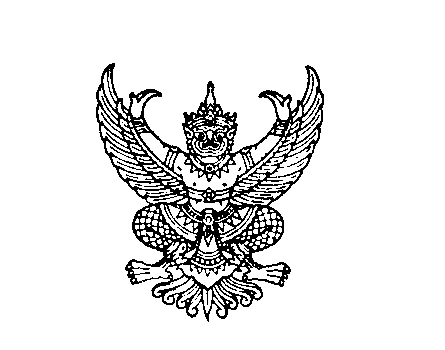 ที่ มท 0816.4/วถึง  สำนักงานส่งเสริมการปกครองท้องถิ่นจังหวัด ทุกจังหวัดตามที่ กรมส่งเสริมการปกครองท้องถิ่น ได้แจ้งองค์กรปกครองส่วนท้องถิ่นให้ศูนย์พัฒนาเด็กเล็กในสังกัดจัดทำคลิปวิดีโอการทำกิจกรรมสาธารณประโยชน์/จิตอาสา และให้สำนักงานส่งเสริมการปกครองท้องถิ่นจังหวัดรวบรวมคลิปวิดีโอดังกล่าว จัดส่งให้กรมส่งเสริมการปกครองท้องถิ่น รายละเอียดปรากฏตามหนังสือ
กรมส่งเสริมการปกครองท้องถิ่น ด่วนที่สุด ที่ มท 0816.4/ว ๔๐๖๔ ลงวันที่ 2 ตุลาคม 256๖ นั้น	 กรมส่งเสริมการปกครองท้องถิ่นพิจารณาแล้ว เพื่อเสริมสร้างขวัญกำลังใจให้แก่ศูนย์พัฒนาเด็กเล็กสังกัดองค์กรปกครองส่วนท้องถิ่น จึงขอความร่วมมือสำนักงานส่งเสริมการปกครองท้องถิ่นจังหวัดแจ้งองค์กรปกครองส่วนท้องถิ่นที่มีศูนย์พัฒนาเด็กเล็กที่เข้าร่วมกิจกรรมจัดทำคลิปวิดีโอการทำกิจกรรมสาธารณประโยชน์/จิตอาสา ระหว่างเดือนตุลาคมถึงเดือนธันวาคม 2566 รับเกียรติบัตรออนไลน์ได้ที่ QR code ตามเอกสาร
ที่แนบมาพร้อมนี้    กรมส่งเสริมการปกครองท้องถิ่น                                                                    กุมภาพันธ์  ๒๕6๗	กองส่งเสริมและพัฒนาการจัดการศึกษาท้องถิ่นกลุ่มงานส่งเสริมการจัดการศึกษาปฐมวัยและศูนย์พัฒนาเด็กเล็กโทร. 02-2419000 ต่อ 5343 ไปรษณีย์อิเล็กทรอนิกส์ saraban@dla.go.th	ผู้ประสานงาน  นางสาวชฎาธาร  มะลินิล  โทร. 091-7797856หน.ง......................................เรียน สถจ.        ตามหนังสือกรมส่งเสริมการปกครองท้องถิ่น ด่วนที่สุด ที่ มท 0816.4/ว 4064 ให้ สถจ. รวบรวมคลิปวิดีโอจิตอาสาของ ศพด. สังกัด อปท. และจัดส่งให้ สถ. เริ่มตั้งแต่เดือนตุลาคม 2566  เพื่อเสริมสร้างขวัญกำลังใจ เห็นควรมีเกียรติบัตรมอบให้ ศพด. สังกัด อปท.ที่เข้าร่วมกิจกรรมดังกล่าว ระหว่างเดือนตุลาคม - ธันวาคม 2566  จึงขอให้ สถจ. ที่ยังไม่ได้ส่งแบบรายงานการจัดทำคลิปวิดีโอจิตอาสา ในรูปแบบไฟล์ excel ทางจดหมายอิเล็กทรอนิกส์ dla0816.4@gmail.com เพื่อจัดทำเกียรติบัตร ภายในวันที่ 25 มกราคม 2567 หากพ้นกำหนดระยะเวลาถือว่าไม่ประสงค์รับเกียรติบัตร
